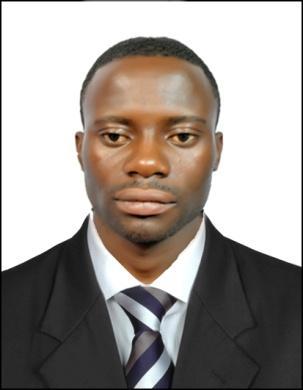 POSITION : COMMERCIAL MARKETING / ONLINE SALES AND ADVERTISEMENTOBJECTIVE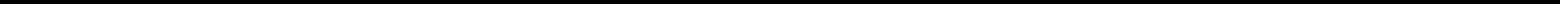 A reliable, trustworthy and conscientious customer service agent, who is able to multitask, handle pressure, work as part of a team and most importantly inspire customers to make a purchase, with a unique enthusiasm and an inspirational style, I have used my extensive experience of customers industry to develop superb organizational, problem solving and customer skills, the urge to set targets and achieve them on time. I am an exceptional person who can explore new territories and push existing limits in the search for customers. I am currently looking for a suitable Commercial Marketing / Online Sales and Advertisement Agent opportunity in your company that will not only challenge me professionally but also allow me to develop knowledge & potential further in term of quality services.To offer quality services to customerTo always listen to the customerTo increase customers satisfaction and a unique experienceWith all these quality policy applicable respectively and extra mile work of daily duty will enable the smooth functioning and growth of the company to higher heightEDUCATIONAL BACKGROUND WITH DATE2013 – 2011: Associate of Science: Computer Studies, Business and Communication Management University of Lagos State Nigeria20011 – 2009: Grade one teacher training certificate (CAPIEMP) GBTTC Kumba2009– 2007:2007 – 2003:Advance Level, General Certificate of Education GHS Kumba Ordinary Level, General Certificate of Education GHS Kumba2000 – 1993: First School Leaving Certificate, Catholic School NwangriPROFESSIONAL QUALIFICATION2014 - 2013: Professional training in photography, cinematography and designer in MAXTRON PHOTO EFFECT Port NigeriaWORK EXPERIENCE2017 TILL DATE: DAR AL HURIAH TRADING LLC, Sharjah UAE Industrial Area 12Director of online marketing and commercial salesDesigner and photographer and advertisementDirector’s Office assistantIP Camera and CC TV Technician2016 – 2014Work as Technical Controller generator and pump BOCOM Petroleum S.A Nkambe / Nkwen Bamenda CameroonDirector of photography editor and production manager Millennium TV Nkambe Cameroon2014 – 2013: Assistant Manager Bayland TV Yaoundé Cameroon2011 TILL DATE: CEO of 21st Century Digital World of photography and cinematography Nkambe CameroonDUTYUpdate customers of latest product and ongoing promotionDesign animation for publicity on social media.Replies customers question on social media and give them more details about our product.Design flyers for outdoor marketing and advertisement to get more new customers.Follow up indoor customers to increase their desires for more consumption of our productKeep inviting customers through SMS and on social media messages and post to visit usDraw a platform to offer gifts to customers who win promotion and also gift to regular customers and those who buy in large quantitiesPrepare monthly and annual budget.Prepare weekly and monthly reports.Design website for online sales for customers who not free to visit our warehouse.PERSONAL SKILLGood management, Inter personal communication and organizational skills.Ability to work quickly and independently with less supervision.Ability to work under pressure and meeting datelines.High self and career motivated.Team work.HOBBIESSinging, Movies, Traveling, Sport (Football). CURRICULUM VITAEName:TIMOTHY TIMOTHY Email:Timothy.381867@2freemail.com Timothy.381867@2freemail.com Nationality:CameroonianCameroonianDate of Birth:10/07/198610/07/1986Gender:MaleMaleVisa Status:Resident visaResident visaLanguages:English / FrenchEnglish / French